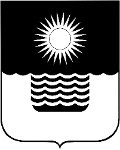 Р Е Ш Е Н И Е ДУМЫ МУНИЦИПАЛЬНОГО ОБРАЗОВАНИЯГОРОД-КУРОРТ ГЕЛЕНДЖИКот 8 июня 2018 года 	                    		                        		            № 769г. ГеленджикО проведении конкурса по отбору кандидатур на должность главы муниципального образования город-курорт Геленджик В соответствии со статьей 36 Федерального закона Российской Федерации от 6 октября 2003 года №131-ФЗ «Об общих принципах организации местного самоуправления в Российской Федерации» (в редакции Федерального закона от 18 апреля 2018 года №83-ФЗ), статьей 29 Закона Краснодарского края от 7 июня 2004 года №717-КЗ «О местном самоуправлении в Краснодарском крае» (в редакции Закона Краснодарского края от 6 марта 2018 года №3760-КЗ), статьями 8, 32, 70 Устава муниципального образования город-курорт Геленджик, решением Думы муниципального образования город-курорт Геленджик от 30 июня 2015 года №287 «О порядке проведения конкурса по отбору кандидатур на должность главы муниципального образования город-курорт Геленджик» (в редакции ре-шения Думы муниципального образования город-курорт Геленджик от 29 июля 2016 года №455), Дума муниципального образования город-курорт Геленджик  р е ш и л а:1. Провести конкурс по отбору кандидатур на должность главы муниципального образования город-курорт Геленджик (далее - конкурс).2. Определить:1) дату и время проведения конкурса - 18 сентября 2018 года в 13 часов 00 минут (по московскому времени);2) место проведения конкурса - малый зал (кабинет №312) здания администрации муниципального образования город-курорт Геленджик (Краснодарский край, город Геленджик, улица Революционная, дом 1);3) дату начала приема документов - 16 июля 2018 года;4) дату окончания приема документов - 24 августа 2018 года;5) время приема документов: понедельник - четверг с 09 часов 00 минут до 13 часов 00 минут и с 14 часов 00 минут до 18 часов 00 минут (по московскому времени), в пятницу с 09 часов 00 минут до 13 часов 00 минут и с 14 часов 00 минут до 17 часов 00 минут (по московскому времени), суббота и воскресенье - выходные дни;6) место приема документов - кабинет №215 здания администрации муниципального образования город-курорт Геленджик (Краснодарский край, город Геленджик, улица Революционная, дом 1), телефон: 8 (86141) 2-08-22.3. Установить, что конкурс проводится в соответствии с условиями, оп-ределенными Положением о порядке проведения конкурса по отбору канди-датур на должность главы муниципального образования город-курорт Геленд-жик, утвержденным решением Думы муниципального образования город-курорт Геленджик от 30 июня 2015 года №287 (в редакции решения Думы муниципального образования город-курорт Геленджик от 29 июля 2016 года №455).4. Назначить членами конкурсной комиссии по проведению конкурса:- Рутковского Виктора Валерьяновича – председателя Думы муниципального образования город-курорт Геленджик;- Савиди Антона Георгиевича – начальника правового управления администрации муниципального образования город-курорт Геленджик;- Солахова Афлатона Васильевича – председателя Городской национально-культурной общественной организации «Геленджикское общество греков»;- Черкуна Владимира Сергеевича – директора Студенческого оздоровительно-спортивного комплекса «Радуга» Донского государственного технического университета.5. Обратиться к главе администрации (губернатору) Краснодарского края В.И. Кондратьеву с просьбой назначить членов конкурсной комиссии по проведению конкурса.6. Опубликовать настоящее решение и условия конкурса в Геленджикской городской газете «Прибой» и на официальном сайте администрации муниципального образования город-курорт Геленджик в информационно-телекоммуникационной сети «Интернет».7. Контроль за выполнением настоящего решения возложить на постоянную комиссию Думы муниципального образования город-курорт Геленджик по правовым вопросам (Димитриев).8. Настоящее решение вступает в силу со дня его официального опубликования.Глава муниципального образования город-курорт Геленджик							   В.А. ХрестинПредседатель Думы муниципального образования город-курорт Геленджик				        В.В. Рутковский